Associated Student Government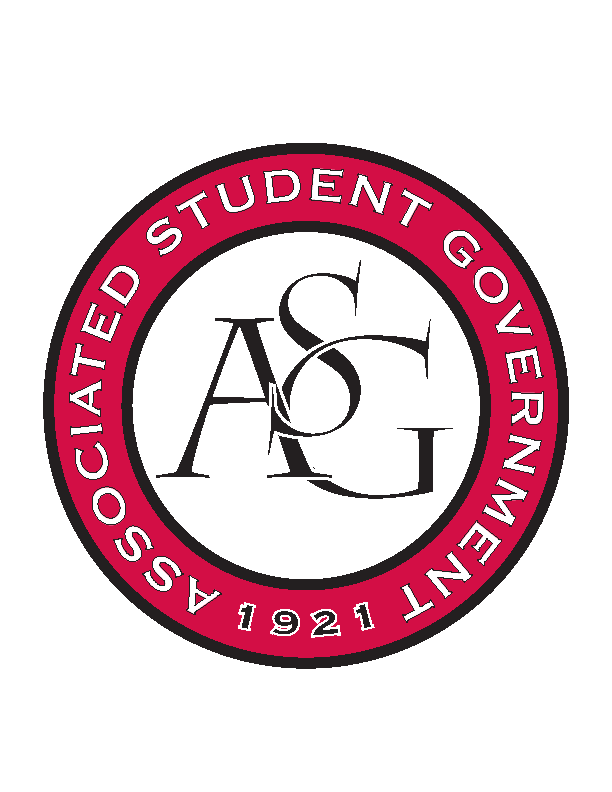 Office of Financial Affairs Meeting MinutesFebruary 6th, 2019Call To Order Roll Call Adam CorralSally GairhanAbsent, BrittanyKirsten James Absent, ShaluChristopher Jemison Zachary KeatingElizabeth Kimbrell William Neely Emily RicheyDenver EagerProxiesJissel EsparzaBrittany FulmerProxyShalu JivanProxy Ashlyn RasberryApproval of the MinutesAppealsTabled Budgets PresentationsIranian Students AssociationProvide us with an itinerary/agendaProvide us with an outline of the presentationsApproved 9-0 w/ QuestionOld BusinessCRUApproved 9-0Electrochemical Society Approved 9-0Walton College Finance AssociationApproved 8-0Walton College Finance AssociationApproved 8-0UARK Music Performers Producer & ProfessionalsApproved 9-0Students Demand ActionApproved 9-0CEO Global at the University of ArkansasApproved 9-0Russian-Eurasian Student OrganizationMotion to cut coffee $60, Approved 9-0Approved 9-0Graduate Students in English – move newTickets are for the non-students, not UARK students. How many non-students do you anticipate attending the event?What would you do if a non-english student attended?What is the plan for a student who hasn’t submitted written works, but is interested to attend your event?How to you plan to make this event inclusive to non-english students. Denied 1-8New BusinessSaxophone Society at the University of ArkansasCan you confirm the registration fee? There seems to be a price increase.Approved 9-0Space and Planetary Association for Collaboration and Education HogsProvide us with an itinerary?How to you plan to promote the event? Market plan?Approved 9-0Institute of Industrial and Systems EngineersProvide a screenshot or proof of confirmation for the conference? Approved 8-0Bangladesh Student OrganizationWe cannot fund all of the food for the amount it is at right now. Can you decrease or revise the price by .85 cents per person. Look at Sam’s Club prices for the utensils.Approved 9-0Vietnamese Students AssociationProvide a confirmation of the conference date, as well as the price for that date? Approved 9-0Audit Reports